REQUERIMENTO Nº 860/2021Ementa: Requer informações sobre Oficio de Agosto de 2020 sobre retirada de materiais na Escola Dom Agnello Rossi e infiltração no teto.Senhor Presidente,Senhores Vereadores:O Vereador ALÉCIO CAU, no uso de suas atribuições legais, requer nos termos regimentais, após aprovação em Plenário, que seja encaminhado a Exma. Senhora Prefeita os seguintes pedidos de informações:Considerando, que foi feito Oficio para retirada de cadeiras e carteiras para manutenção em Agosto de 2020, na própria escola e infiltração no teto da escola, conforme fotos em anexo.           Questiona-se:Qual a previsão para a retirada destes materiais e manutenção da infiltração?Justificativa: Informações importantes para o acompanhamento deste vereador.                                              Em exercício da função fiscalizadora atribuída pela Constituição Federal e Lei Orgânica de Valinhos a esse Vereador.      Valinhos, 17 de Maio de 2021.           ALÉCIO CAU                                                         Vereador PDT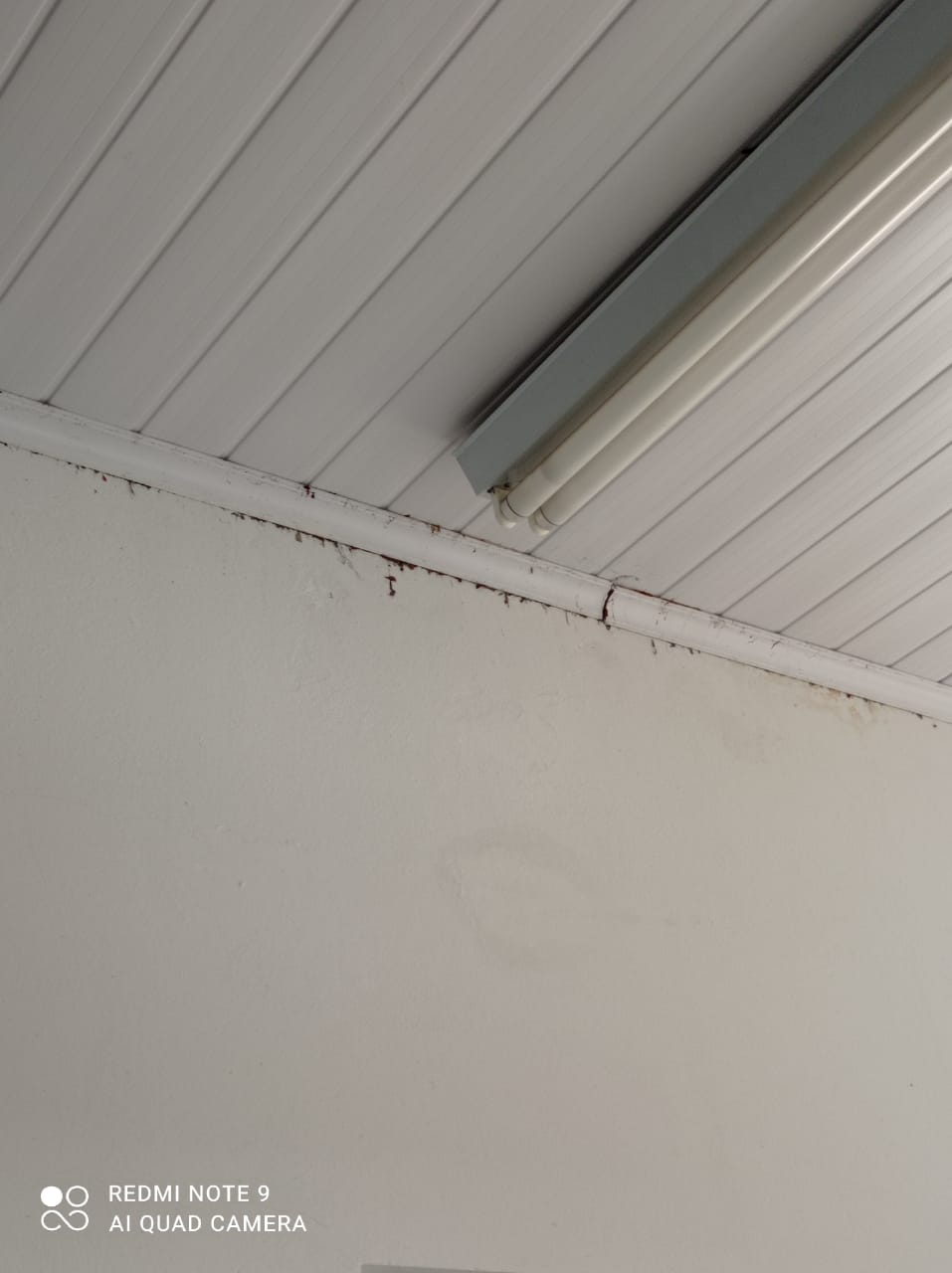 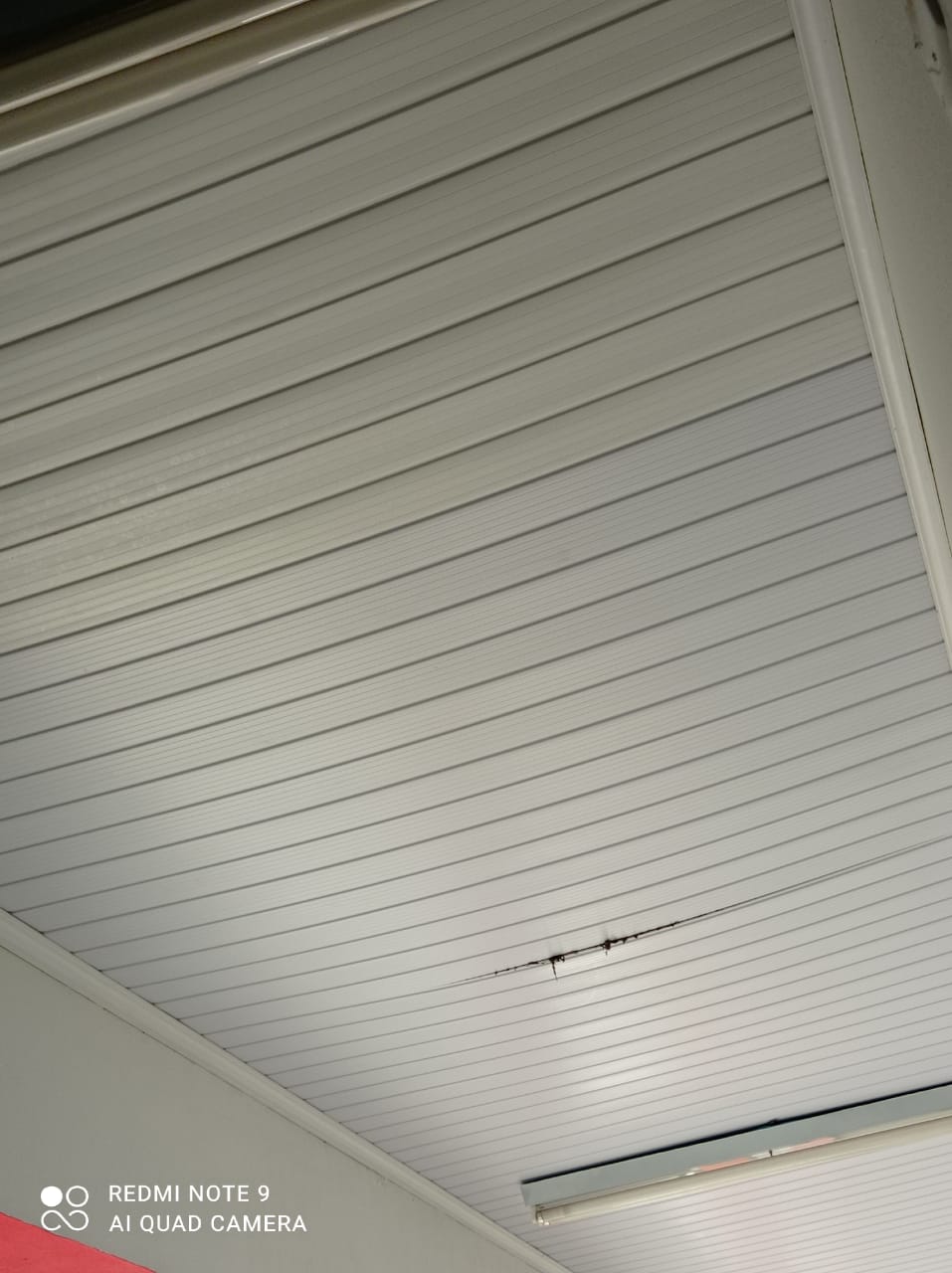 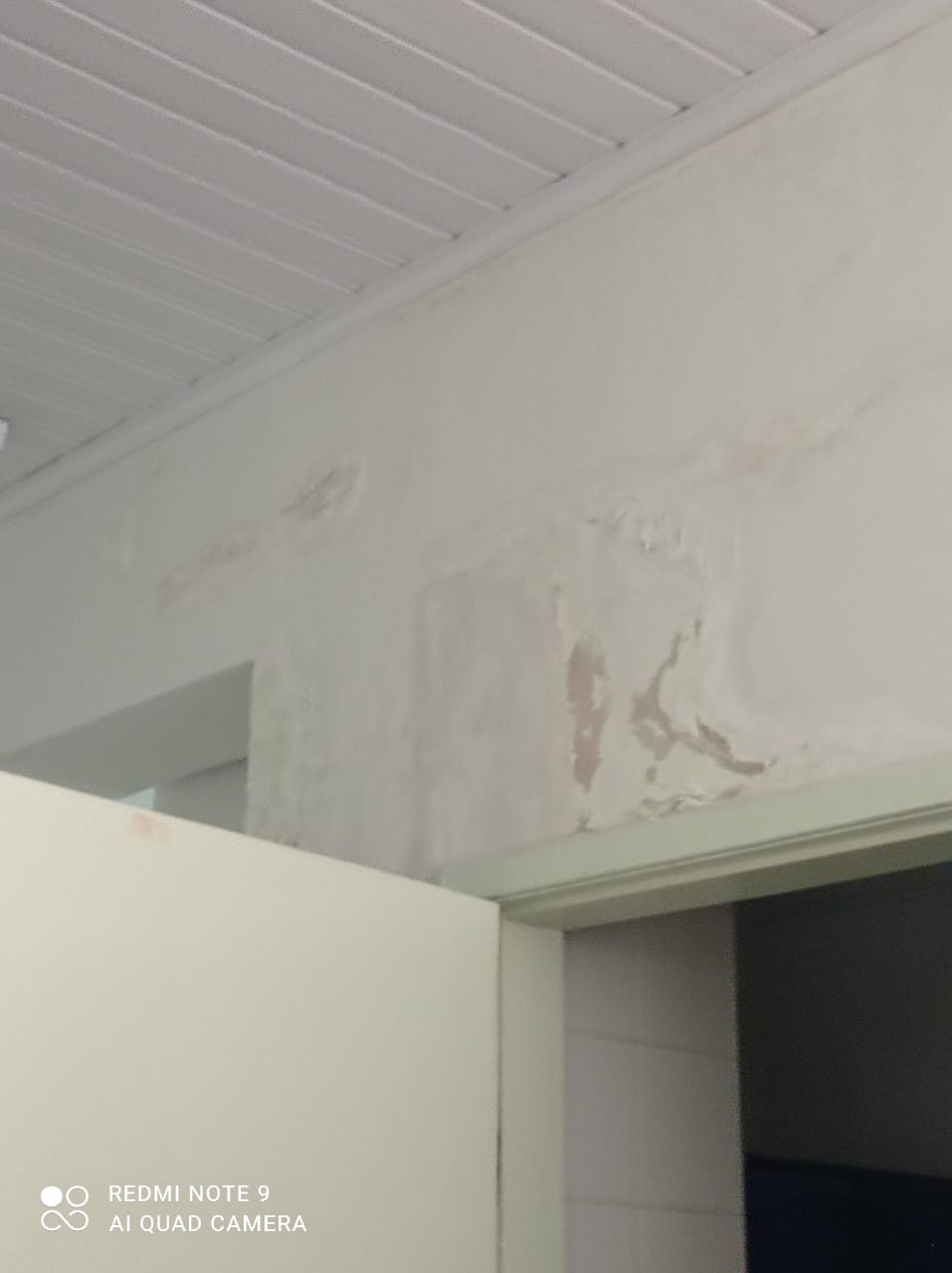 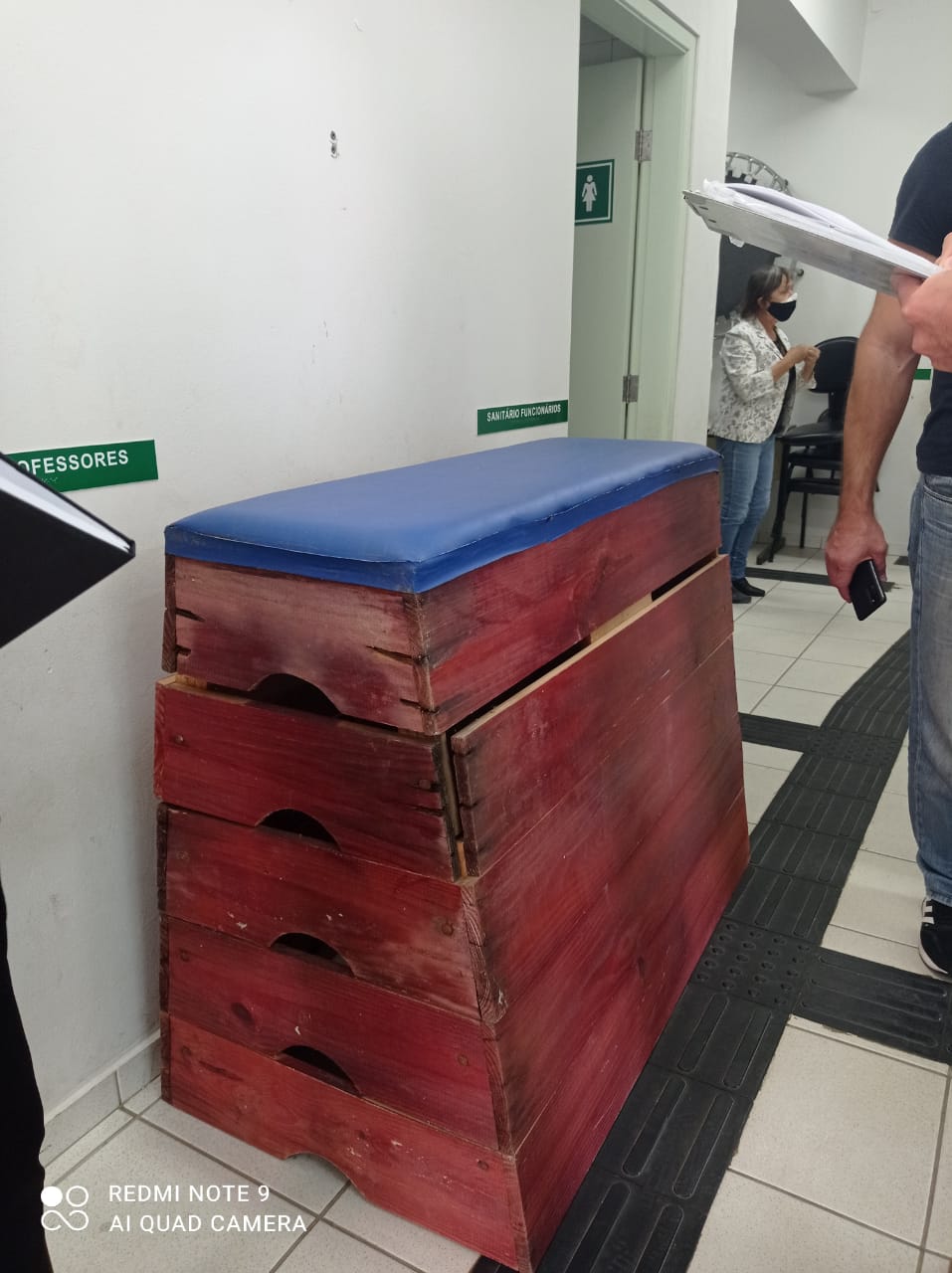 